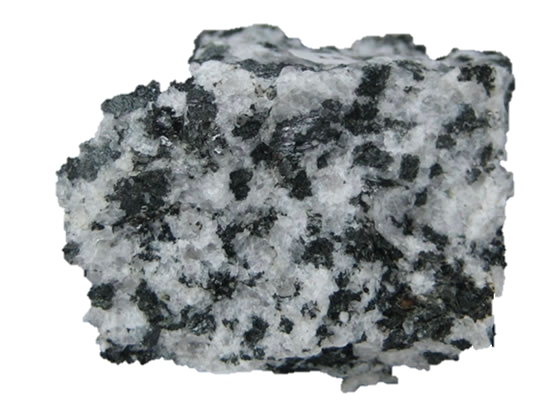 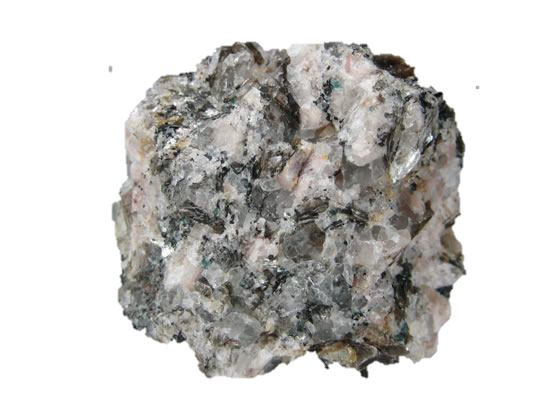 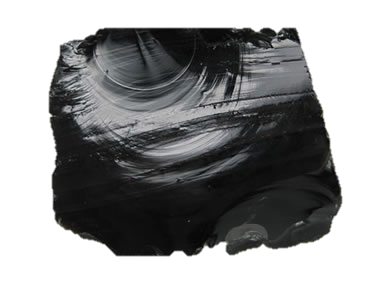 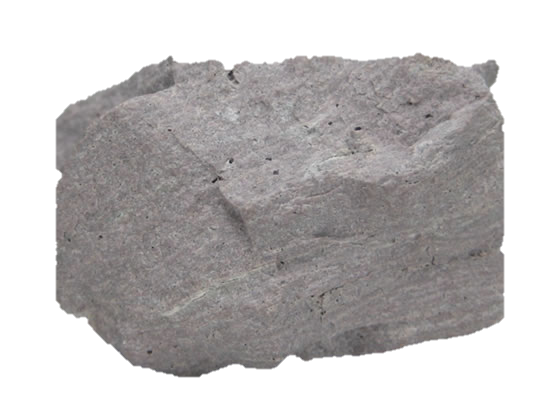 FormationIntrusive ________________________________________________________________________________________________________________Extrusive________________________________________________________________________________________________________________Texture_________ Grainedcools quickly / slowly (circle one) intrusive / extrusive (circle one)Examples: ________ Grainedcools quickly / slowly (circle one)intrusive / extrusive  (circle one)Examples: CompositionFelsicSilica content: __________________Color: __________________________Directions: Color in the rock below to show a felsic igneous rock.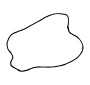 FelsicSilica content: __________________Color: __________________________Directions: Color in the rock below to show a felsic igneous rock.✓Checkpoint Questions1. What kind of texture does igneous rock have when magma cools slowly?___________________________________2. What kind of igneous rock forms from lava that cools on the Earth’s surface?___________________________________3. What color are igneous rocks with a high amount of silica?___________________________________4. What is the difference between magma and lava?_________________________________________________________________________________________________________By: ___________________Period: _____